KАРАР                                                                      ПОСТАНОВЛЕНИЕ       «14» декабрь 2018 йыл                          №  81              « 14» декабря 2018годаО разрешении собственнику земельного участка отклонение от предельных параметров разрешенного строительстваВ соответствии со ст. 40 Градостроительного кодекса Российской Федерации, на основании результатов публичных слушаний от  10 декабря 2018 года, Администрация сельского поселения Сандугачевский сельсовет муниципального района Янаульский район Республики Башкортостан постановляет:1. Разрешить собственнику земельного участка по адресу: Республика Башкортостан, Янаульский район, Сандугачевский сельсовет, с. Барабановка, ул. Заречная, д. 25, квартира 2 с кадастровым номером 02:54:150102:6 гр. Гадиятову Алексею Фанаиловичу отклонение от предельных параметров разрешенного строительства объекта капитального строительства – индивидуального жилого дома. 2. Обнародовать настоящее Постановление на информационном стенде в здании Администрации сельского поселения Сандугачевский сельсовет  по адресу: Республика Башкортостан, Янаульский район, с.Сандугач, ул. К.Садретдинова, 5 и  разместить на официальном сайте сельского поселения Сандугачевский сельсовет по адресу: http:sp-sandugach.ru.3. Контроль за исполнением настоящего постановления оставляю за собой.Глава сельского поселения 							        Т.Ш. КуснияровБАШKОРТОСТАН РЕСПУБЛИКАҺЫЯҢАУЫЛ  РАЙОНЫМУНИЦИПАЛЬ РАЙОНЫНЫҢҺАНДУFАС  АУЫЛСОВЕТЫ АУЫЛ БИЛӘМӘҺЕХАКИМИӘТЕ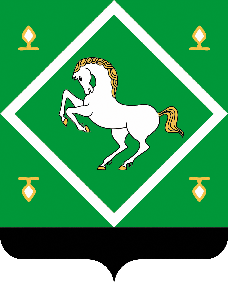 АДМИНИСТРАЦИЯСЕЛЬСКОГО ПОСЕЛЕНИЯ САНДУГАЧЕВСКИЙ СЕЛЬСОВЕТМУНИЦИПАЛЬНОГО  РАЙОНАЯНАУЛЬСКИЙ РАЙОНРЕСПУБЛИКА БАШКОРТОСТАН